Vážení Mistři světa, kolegové, kamarádi, spolubojovníci, chtěl bych Vám ještě jednou poděkovat za fantastické představení na MS WUSV 2016 v Německu,  Meppen. Blahopřeji Vám k jednotlivým individuálním výsledkům i k celkovému umístění v družstvech. Ukázali jste světu, že česká kynologie je aktuálně nejlepší na světě. Po 27 letech od začátku pořádání MS jste  se nesmazatelně zapsali do světové kynologické historie. Blahopřeji Mistrovi světa Vaškovi Ouškovi s Quidem, který předvedl fantastický výkon především na stadionu a po zásluze zvítězil. Další členové zlatého týmu ve složení Martin Pejša, Jitka Duffková,  Marek Černý a Patrik Heinzke prokázali dominanci české reprezentace a s velkým náskokem jsme zvítězili i v družstvech. Děkuji Vám za vynikající přípravu před mistrovstvím, naprosto profesionální přístup a týmovou spolupráci v celém průběhu šampionátu. Děkuji Vám a přeji mnoho dalších úspěchů a krásných zážitků, jako se podařilo v letošním roce. MUDr. Jiří Tichý  ÚPV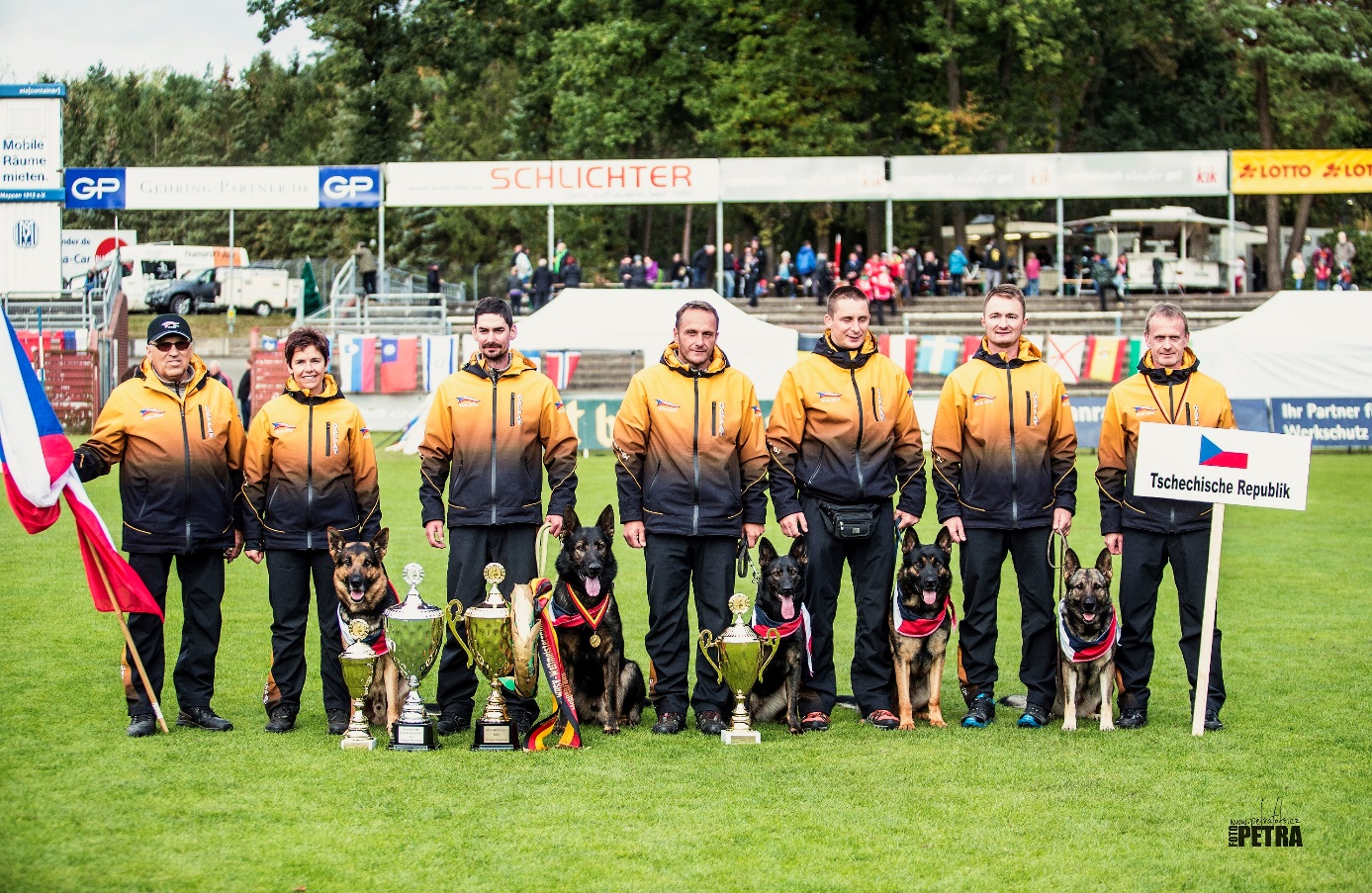 